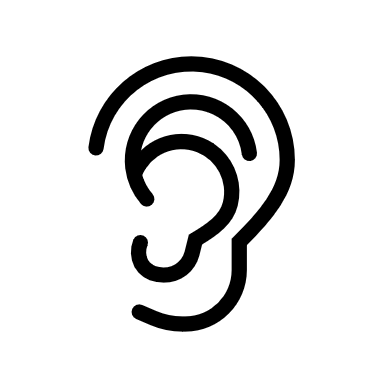 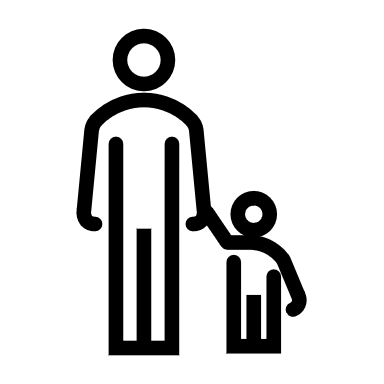 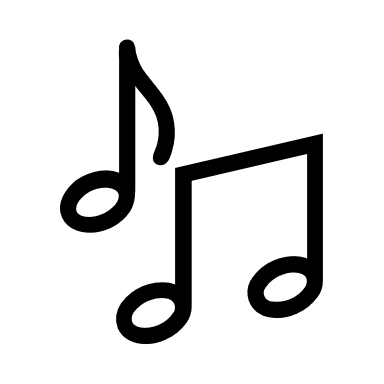 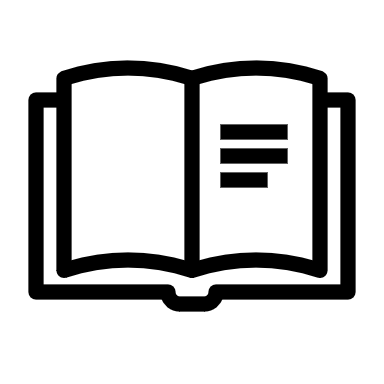 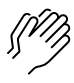 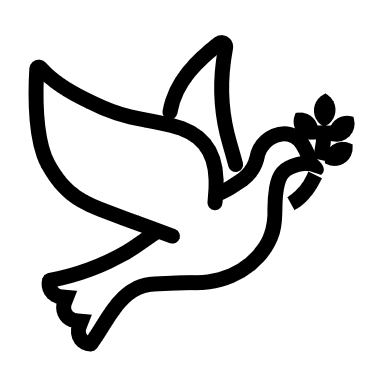 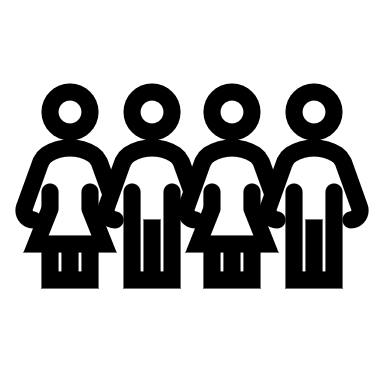 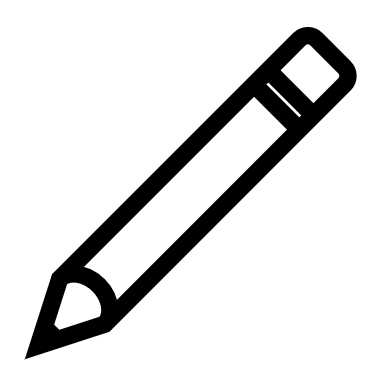 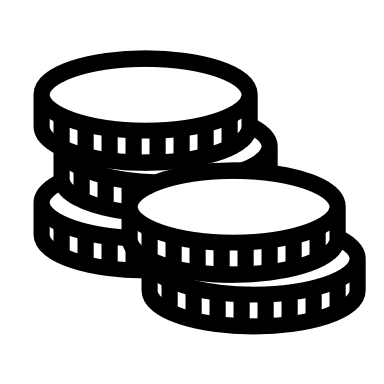 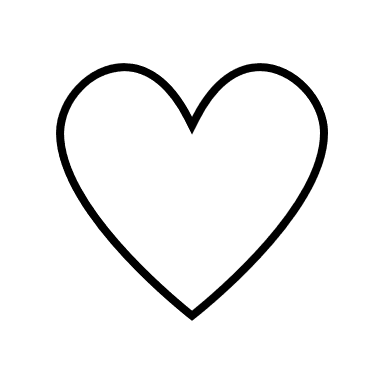 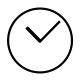 (Kids – use your worship packet and the tools listed at the end of the bulletin to do all these things.)Southminster Presbyterian Church 1st Sunday after Christmas or the 94th Sunday of CovidDecember 26, 20219:30 a.m. Find the link for the service on one of these sites:1) our Facebook page: https://www.facebook.com/SouthminsterGlenEllyn/
2) our web site: https://www.southminsterpc.org/worship-videos
3) our YouTube channel:
https://www.youtube.com/channel/UCPgWICngOvkmR1OXgCG_wiA/videosIf the video feed is interrupted during the service, we will continue to record and then post the full video on Facebook and our web site as soon as possible.   1	Gathering Music  	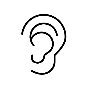 Our slideshow today is “Trees and The Original Christmas Lights”   2	Welcome and Announcements 3a 	Lighting the Candles       	(John 1:14)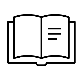 The Word became flesh and dwelt among us, full of grace and truth. 3b	Prelude: God Rest Ye Merry, Gentlemen 4	Call to Worship  	   	 	Leader:	O, that our voices sounded like the heavenly choir,	People:	And our feet were young enough 
 		to dance through the night.	Leader:	O, that our knees were strong enough 
 		to kneel forever in wonder,	People:	And our hearts could forever ponder 
 		the joy and share the love.	Leader:	Holy God, take who we are 
 		and what we have to offer,	People:	And raise us this day to sing, along with 
 		the choir of angels, in exultation and joy! 5	Carol 112:   On Christmas Day All Christians Sing      (verse 1)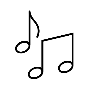 On Christmas night all Christians sing,
To hear the news the angels bring;
On Christmas night all Christians sing,
To hear the news the angels bring,
News of great joy, news of great mirth,
News of our merciful Kings birth.Public domain 6	Prayer of Confession: 		(2 Corinthians 3:18)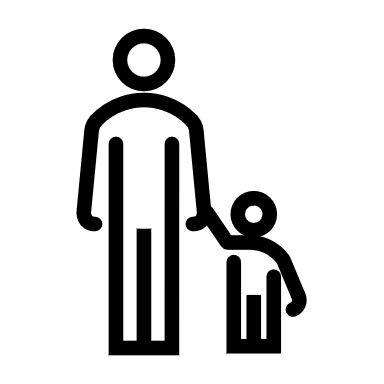 Lord God, it is in admitting the truth of our lives that we make the first step toward wholeness and healing. Forgive the wrong that we have done, and bless the good we have accomplished. Thank you for loving, helping, and molding us more and more into the image of Jesus Christ, who is both Savior and Lord. Amen.     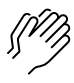        	(Time of silence for personal prayer and confession)    	 7	Declaration of the Grace of God/Assurance of Pardon    		Leader:	Not only do we celebrate the birth of Jesus,	People:	We celebrate the new birth that has come to us 
 		through his birth!	Leader:	Friends, believe the Good News of the Gospel!	All:	Our sin is cast out, and Jesus is born in us today! 8	Response 134:  Joy to the World (verse 3)       No more let sins and sorrows grow,
Nor thorns infest the ground;
He comes to make his blessings flow
Far as the curse is found,
Far as the curse is found,
Far as, far as the curse is found.copyright info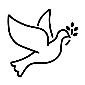  9	The Passing of the Peace                                12	Prayer for Illumination     The Angels and Shepherds Sing11	Carol 142:   ‘Twas in the Moon of Wintertime      (verse 1)‘Twas in the moon of wintertime, 
when all the birds had fled.
Great Spirit, Lord of all the earth 
sent angel choirs instead.
Before their light the stars grew dim 
and wandering hunters heard the hymn:
Jesus, your king, is born;
Jesus is born. In excelsis gloria.Public domain12	Carol 113:   Angels We Have Heard on High      (verse 1)Angels we have heard on high,
Sweetly singing o'er the plains,
And the mountains in reply
Echoing their joyous strains.
Glo - ria in excelsis Deo!Glo - ria in excelsis Deo!Public domain13	Carol 117:   While Shepherds Watched Their Flocks       (verse 1)While shepherds watched their flocks by night,
All seated on the ground,
The angel of the Lord came down,
And glory shone around.Public domain14    Scripture Lesson: Luke 2:8-1515	Carol 118:   While Shepherds Watched Their Flocks      (verse 6)“All glory be to God on high,
And to the earth be peace;Good will to all from highest heavenTonight and never cease!”Public domain16	Carol 123:   It Came Upon the Midnight Clear      (verse 1)It came upon the midnight clear,
That glorious song of old,
From angels bending near the earth,
To touch their harps of gold:
“Peace on the earth, good will to all,
From heaven's all gracious King”:
The world in solemn stillness lay,
To hear the angels sing.Public domain17	Carol 140:   Once in Royal David’s City      (verse 1)Once in royal David's city
Stood a lowly cattle shed,
Where a mother laid her baby
In a manger for his bed:
Mary was that mother mild;
Jesus Christ her little child.Public domain18    Meditation:  	“A Moment to Laugh”  Singing in the Manger19	Carol 126:   Jesus, Jesus, O What a Wonderful Child    (sing 2 times)Jesus, Jesus, O what a wonderful child.
Jesus, Jesus, so holy, meek and mild;
New life, new hope the child will bring.
Listen to the angels sing:
“Glory, glory, glory!”
Let the heavens ring.Public domain20    Scripture Lesson:	Luke 2:18-2021	Carol 114:   Away in a Manger      (verse 1)Away in a manger, no crib for his bed,
The little Lord Jesus laid down his sweet head.
The stars in the bright sky looked down where he lay,
The little Lord Jesus asleep on the hay.Public domain22	Carol 115:   Away in a Manger      (verse 3)Be near me, Lord Jesus; I ask thee to stay
Close by me forever and love me, I pray.
Bless all the dear children in thy tender care,
And fit us for heaven to live with thee there.Public domain23	Carol 145:   What Child Is This      (verse 1)What child is this, who, laid to rest,
On Mary's lap is sleeping?
Whom angels greet with anthems sweet
While shepherds watch are keeping?
This, this is Christ the King,
Whom shepherds guard and angels sing;
Haste, haste to bring him laud,
The babe, the son of Mary.Public domainSaying What We Believe24	Carol 132:   Good Christian Friends, Rejoice      (all 3 verses)Good Christian friends, rejoice
With heart and soul and voice;
Give ye heed to what we say:
Jesus Christ is born today;
Ox and ass before him bow,
And he is in the manger now.
Christ is born today!
Christ is born today!Good Christian friends, rejoice
With heart and soul and voice;
Now ye hear of endless bliss:
Jesus Christ was born for this!
He has opened heaven’s door,
And we are blessed forevermore.
Christ was born for this!
Christ was born for this!Good Christian friends, rejoice
With heart and soul and voice;
Now ye need not fear the grave:
Jesus Christ was born to save!
Calls you one and calls you all
To gain his everlasting hall.
Christ was born to save!
Christ was born to save!Public domain25	Prayers of the People and the Lord’s Prayer    		Leader:	Lord, in your mercy, 		People:	hear our prayers.   The Lord’s Prayer:Our Father who art in heaven, hallowed be thy name. Thy kingdom come, 
thy will be done, on earth as it is in heaven. Give us this day our daily bread; 
and forgive us our debts, as we forgive our debtors; and lead us not into
temptation, but deliver us from evil. For thine is the kingdom and the power 
and the glory, forever. Amen.Children, draw or write something you would like to say to God in prayer this morning. 
If you want to share it with the church, you may also leave a message 
on the church phone line.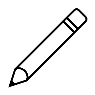 Offering of Ourselves and Our Gifts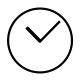 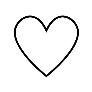 26	Offertory:        	Breath of Heaven                     words and music by Amy Grant and Chris Eaton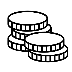 CCLI Song # 1128784Amy Grant | Chris Eaton© 1992 Clouseau Music Ltd (Admin. by BMG Rights Management (US) LLC)Age To Age Music, Inc. (Admin. by Music Services, Inc.)Riverstone Music, Inc. (Admin. by Music Services, Inc.)For use solely with the SongSelect® Terms of Use. All rights reserved. www.ccli.comCCLI License # 2121442927	Offering Response 144:  In the Bleak Midwinter   (verses 1, 4)In the bleak midwinter, frosty wind made moan;
Earth stood hard as iron, water like a stone;
Snow had fallen, snow on snow, snow on snow,
In the bleak midwinter, long ago.What can I give him, poor as I am?
If I were a shepherd, I would bring a lamb;
If I were a wise man, I would do my part;
Yet what can I give him: give my heart.Public domain28	Prayer of Thanksgiving and Dedication  29	Carol:   Good King Wenceslas      (all verses)Good King Wenceslas looked out on the Feast of Stephen,
When the snow lay round about, deep and crisp and even.
Brightly shone the moon that night, though the frost was cruel,
When a poor man came in sight, gath’ring winter fuel. “Hither, page, and stand by me, if you know it, telling,
Yonder peasant, who is he? Where and what his dwelling?”
“Sire, he lives a good league hence, underneath the mountain,
Right against the forest fence, by Saint Agnes’ fountain.” “Bring me food and bring me wine, bring me pine logs hither,
You and I will see him dine, when we bear them thither.”
Page and monarch, forth they went, forth they went together,
Through the cold wind’s wild lament and the bitter weather. “Sire, the night is darker now, and the wind blows stronger,
Fails my heart, I know not how; I can go no longer.”
“Mark my footsteps, my good page, tread now in them boldly,
You shall find the winter’s rage freeze your blood less coldly.” In his master’s steps he trod, where the snow lay dinted;
Heat was in the very sod which the saint had printed.
Therefore, Christian men, be sure, while God’s gifts possessing,
You who now will bless the poor shall yourselves find blessing.Public domain30	Charge and Benediction                                              	Leader:	Now go and serve the Lord,
  	People: 	For we are blessed to be a blessing! 
                   All:    Alleluia! Amen!31	Postlude:  I Heard the Bells on Christmas DayParticipants and Technical CrewRev. Wendy BodenLiturgist: Blair NelsonMusicians: Karen Archbold, piano; Eleanor Archbold, violin; Lucy Archbold, viola; 
   Abigail Archbold, vocals Worship Associate: David KozichTech support: Ron Birchall, Steve Henkels, Chris KozichThe flowers today are given by the Bohi family celebrating Deb’s birthday. The poinsettias were given by the following people:Craig and Sarah Allen	Sue KniselySue and Mike Ashpole	Caroline and Ralph LindeThe Boden-Nelson family	Lanny RussellSue and Walt Briney 	Angela SmithLynn Ferino	Diane SwissGretchen Fleming	Barb ZinkPoinsettias may be taken home after this service or picked up tomorrow morning between 10:00 and 11:00 a.m. Sarah Allen will be at church then.Good Morning to our Children:To complete all the activities in this worship folder you will need:ears to heara mouth to sing  hands to foldeyes to read a brain to think  a worship kit including:something to color with – crayons, markers or colored pencilssomething to write with, like a pen or pencilsomething to write on, like a table or a clipboardscissors and tape  If you would like a worship kit for your child, please contact Pastor Wendy (wendy@southminsterpc.org) and one will come to you!A Guide to Our Worship SymbolsQuotations for our Worship Symbols Guide are taken from Our Order of Worship by Teresa Lockhart Stricklen, Associate for Worship, Presbyterian Church (USA), found at https://www.pcusa.org/site_media/media/uploads/theologyandworship/pdfs/order_of_worship_brochure_dec_2008.pdf. Edited.We listenWe pass the peaceWe read alongWe give our offering of time, talent and treasureWe standWe sing if we are at homeWe prayWe respondWe participate
 in the Word 
with Children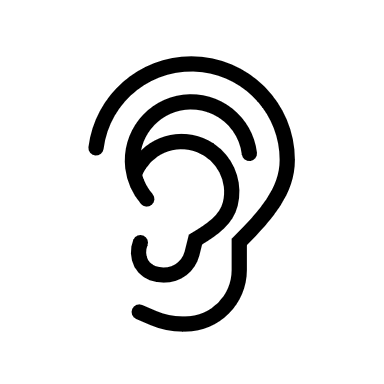 We listen: “Basically, the sermon is God’s dynamic, eternal Word spoken to us in such a way that we might hear what God has to say to us and be encouraged to follow the Lord 
in faith.  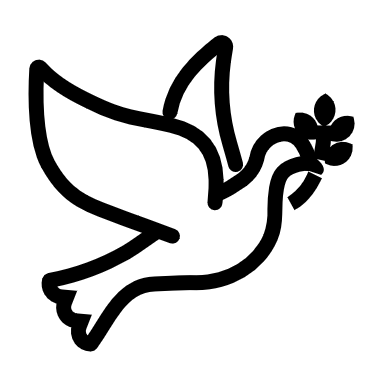 We pass the peace: “…We greet one another with the peace of Christ as common forgiven sinners. As we are forgiven, so we forgive. This is also a good time to reconcile with those family members who drove us crazy trying to get to church on time, church members with whom we have tensions, or people we're not so happy to see.”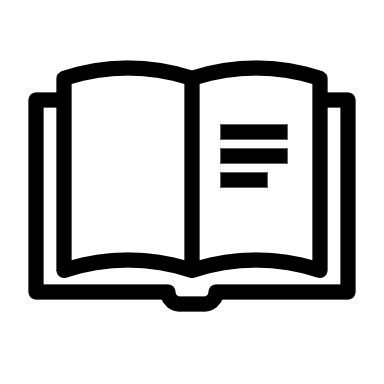 We read along: “God’s Word comes to us in many ways—through scripture, special music, sermons. Listen for God's eternal Word addressing you with good news about the Lord’s love for you and all people.”We give our offering of time, talent, and treasure: “This is the time when we give ourselves, all that we are, and all that we have, to God’s service. As a symbol of what is of value to us, we make an offering… to promote the gospel.”We stand: “We stand as a way of saying, “This is where I stand,” and as a way of standing in continuity with the people of God of ages past…”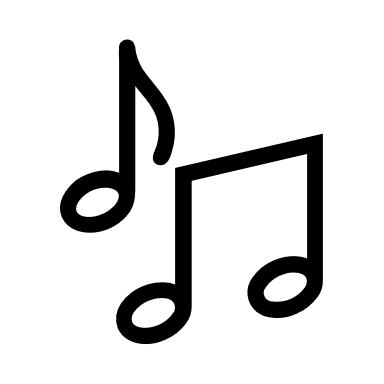 We sing: “…We sing praise with hearts and minds (even if that's a little out of tune), just enjoying God for who God is. As we open up the pathways of breath to sing praise, we make space for the Spirit breath to fill us.” Even if we simply listen and read the words, we are praising God.We pray: The first thing we do is pray—for our world, the church, other people, and ourselves. The prayer is our prayer as a church. One person may pray for us, but we are all praying together as one in our hearts, continuing Christ’s ministry of prayer for the world.”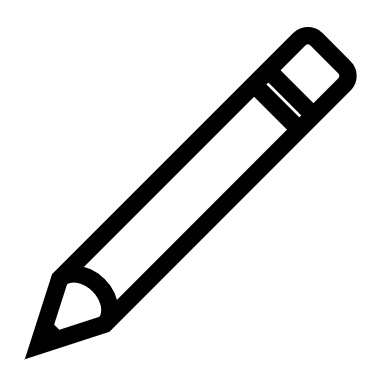 We respond: Responding by writing or drawing helps us remember what we are hearing and is a chance to express our beliefs.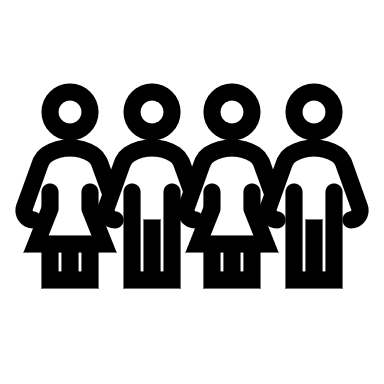 We participate in the Word with Children: It is called the Word WITH Children because the whole church is invited to listen with the fresh, faith-filled ears of children to the proclaimed message.